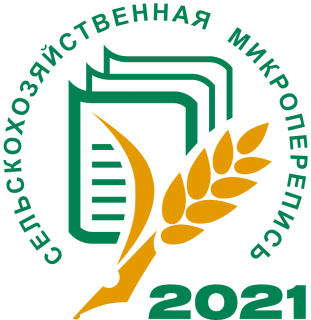 Что нового мы узнаем по итогам СХМП-2021? Многие утверждают, что у верблюда азиатское происхождение и он обитает в пустынях. Однако в России также разводят этих экзотических для нас животных. По данным Росстата, на конец 2020 года в стране насчитывалось 5687 голов, причем более половины от общего числа верблюдов находилось в Астраханской области.Несмотря на суровый климат в Алтайском крае они также есть. По данным Всероссийской сельскохозяйственной переписи 2016 года в регионе верблюдов разводило 1 крестьянское фермерское хозяйство, расположенное в Кулундинской зоне Алтайского края. А в ходе текущей сельскохозяйственной микропереписи переписчики СХМП обнаружили некоторое поголовье верблюдов и в личных подсобных хозяйствах Шелаболихинского района.По словам переписчиков, верблюды чувствуют хороший уход и доброту хозяев. В зимний период для них заготавливают такой же корм, как и для коров, а в теплое время года верблюды пасутся на полях.- Мне было страшно, когда я подошла к животному, чтобы покормить хлебом, - делится впечатлениями переписчик Шелаболихинского района. – Но меня успокоили: верблюды не будут кусаться, если их не обижать.В давние времена верблюды служили главным транспортным средством. Для наших степей они, конечно, экзотика. На них даже приезжают посмотреть жители близлежащих сел. Кстати, верблюжье молоко знаменито своими полезными свойствами, а мраморное мясо ценится гурманами. Из верблюжьей шерсти вяжут теплые и удобные вещи.Цель Всероссийской сельскохозяйственной микропереписи: получить полную картину положения дел в сельском хозяйстве. Анализ сведений, полученных в ходе сельхозпереписи, позволит уточнить программы поддержки, откорректировать их или разработать новые для улучшения жизни людей в селах России.Алтайкрайстат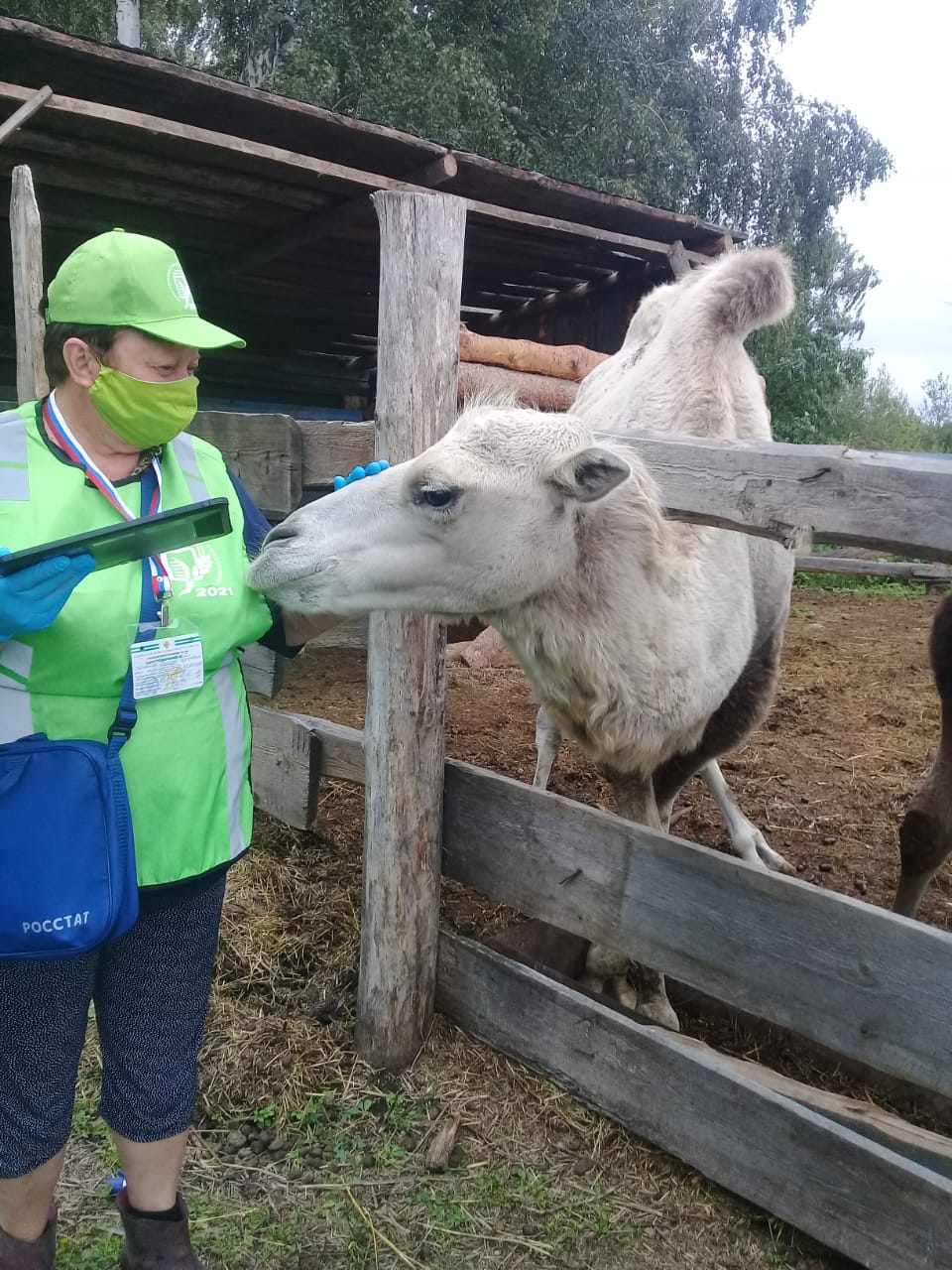 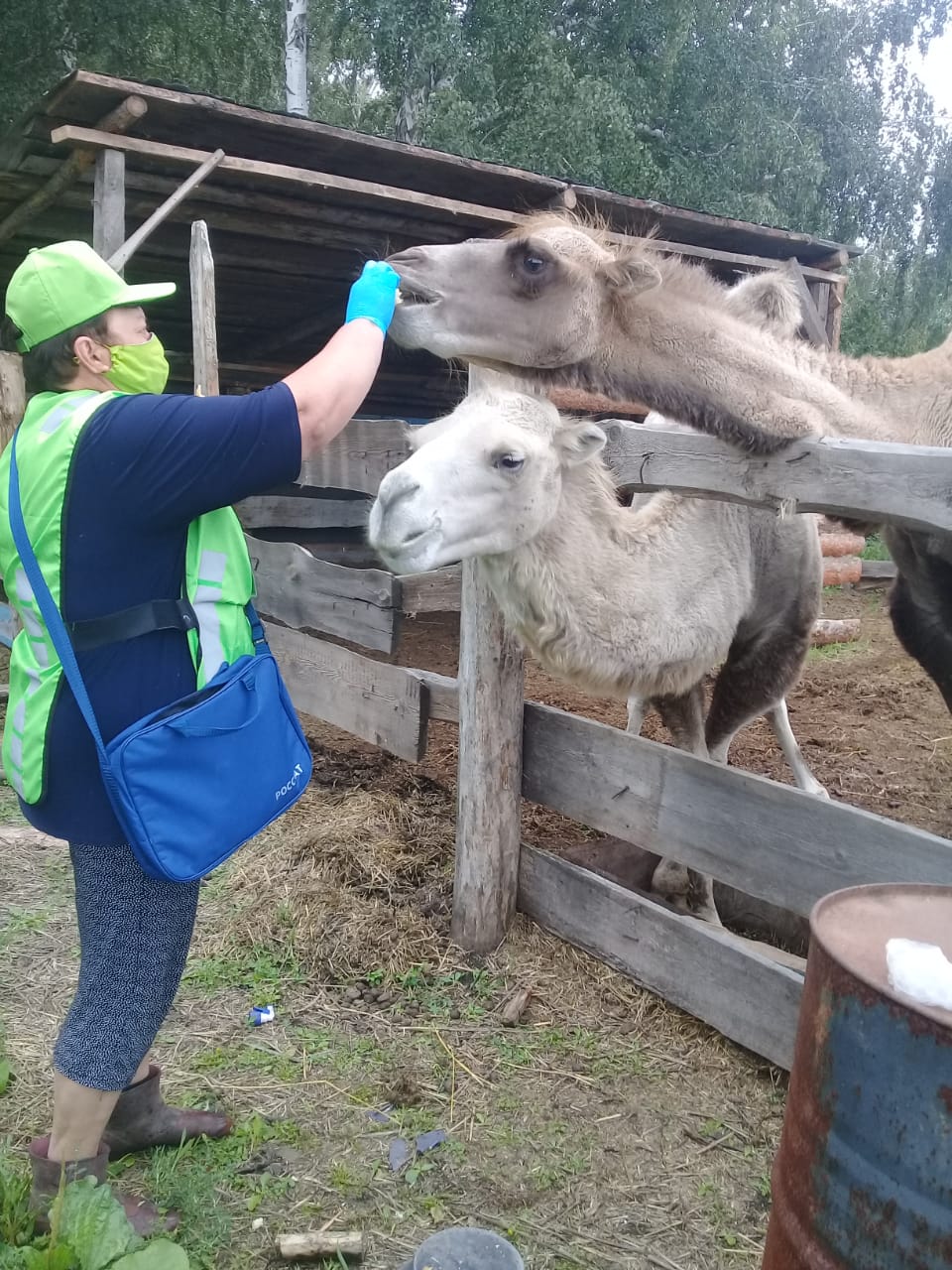 